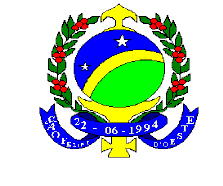 ESTADO DE RONDONIAPODER LEGISLATIVOPREFEITURA MUNICIPAL DE SÃO FELIPE D’OESTELEI Nº 273/2006“Estima a Receita e Fixa a Despesa para o orçamento programa referente ao exercício de 		O Prefeito Municipal de São Felipe D’Oeste Rondônia, Estado de Rondônia, VOLMIR MATT, no uso das suas atribuições legais faz saber, que a Câmara Municipal aprovou e fica sancionada a seguinteArtigo 1º - Estima a receita e fixa a Despesa do Município de São Felipe D’Oeste, para o exercício financeiro de 2007, compreendendo:I – O Orçamento Fiscal referente aos poderes do município, seus Fundos, Órgãos e Entidades da Administração Pública Municipal Direta e Indireta.II – O Orçamento da Seguridade Social referente aos poderes do Município, seus Fundos, Órgãos e Entidades da Administração Pública Municipal Direta e Indireta.Art. 2º - A Receita será realizada mediante a arrecadação dos tributos, rendas e outras fontes de receitas correntes e de capital, na forma da legislação em vigor e das especificações constantes do anexo integrante desta Lei, com o seguinte desdobramento:Administração DiretaReceitas Correntes                                6.071.480,90Administração Direta                              6.071.480,90Receita Tributária                                        68.133,85Receita Patrimonial                                       3.740,17Transf. Correntes                                    6.563.036,81Outras Rec. Correntes                                 64.351,19(-) Dedução FUNDEF                              (627.781,12)Por Funções de GovernoAdministração Direta01 – Legislativa                                       307.000,0004 -  Administração                              1.346.026,73   08 – Assistência                                      554.747,3910 – Saúde                                           1.236.189,9712 – Educação                                      2.156.167,2313 – Cultura                                                 5.000,0025 – Energia                                               12.267,5826 – Transporte                                        320.000,0027 – Desporto e Lazer                                15.000,0099 – Reserva de Conting.                         119.082,00Total                                                       6.071.480,90 Por subfunções031 – Ação Legislativa                               307.000,00121 – Plan. E Orçamento                             15.000,00122 – Administ. Geral                              2.446.082,70 124 – Controle Interno                                  29.000,00243 – Assistência Social                             228.521,97244 – Assistência Comunit.                        143.225,42301 – Atenção Básica                                 104.401,64302 – Assist. Hosp. E Ambulat.                   169.431,00304 – Vigilância Sanitária                                1.955,04305 – Vigilância Epidemiologia                        9.444,03361 – Ensino Fundamental                       2.066.109,93365 – Ensino Infantil                                      11.000,00392 – Difusão Cultural                                     5.000,00451 – Infra Estrutura Urbana                          68.958,73751 – Conserv. De Energia                            12.267,58782 -  Transporte                                          320.000,00813 -  Lazer                                                    15.000,00Reserva de Conting.                                     119.082,00Total                                                           6.071.480,90Por Categoria EconômicaDespesas Correntes                                   5.691.874,90Despesas de capital                                      260.524,00Reserva de Contingência                                   119.082,00Total                                                                 6.071.480,90Por órgão da Administração01 – Câmara                                                        307.000,0002 – Prefeitura                                                  5.071.480,90Total                                                                  6.071.480,90Art. 4º - Fica o Poder Executivo autorizado a abrir créditos adicionais suplementares até o limite de 20% (vinte por cento) do valor total a proposta orçamentária pra o exercício de 2007, bem como a criação de elementos de despesas, conforme Lei da LDO 196/06 e, nos termos da Lei nº 4320/64. Art. 5º - As dotações para pagamento de pessoal e encargos sociais da Administração direta, bem como os referentes aos servidores colocados à disposição de outros órgãos e entidades, serão movimentadas pelos setores competentes de cada órgão da administração do qual estiver lotado.Art. 6º - A utilização das dotações não fixadas neste orçamento, com origem de recursos de convênios ou operações de crédito, ficam condicionadas a celebração dos instrumentos.Art. 7º - Fica o Poder Executivo autorizado a celebrar operações de créditos por antecipação da receita, com finalidade de manter o equilíbrio orçamentário-financeiro do município, observados os preceitos legais aplicáveis à matéria.Art. 8º - Fica o Poder Executivo autorizado a contratar e oferecer garantias a empréstimos, voltados para saneamento e habitação em ares de baixa renda.Art. 9º - Fica o Poder Executivo autorizado a contrair financiamento com agências nacionais e internacionais oficiais de crédito para aplicação em investimentos fixados nesta Lei, bem como oferecer as contra garantias necessárias a obtenção de garantias do Tesouro Nacional para realização destes financiamentos.Art. 10 - O Prefeito, no âmbito do Poder Executivo, poderá adotar parâmetros para a utilização de dotação de forma a compatibilizar as despesas a efetiva realização das receitas, para garantir as metas de resultado primário estabelecidas na Lei de Diretrizes Orçamentárias (LDO).Art. 11 – Esta Lei entrará em vigor na data de sua publicação, revogam-se as disposições em contrário.Gabinete do Prefeito Municipal de São Felipe D’Oeste, aos vinte e dois dias do mês de dezembro do ano de dois mil e seis.VOLMIR MATTPrefeito Municipal